АДМИНИСТРАЦИЯ  ГОРОДСКОГО ПОСЕЛЕНИЯПОСЁЛОК КРАСНОЕ-НА-ВОЛГЕ  КРАСНОСЕЛЬСКОГО МУНИЦИПАЛЬНОГО РАЙОНА КОСТРОМСКОЙ ОБЛАСТИ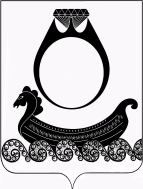 ПОСТАНОВЛЕНИЕ31 января 2022 года                                                                             №  21Об утверждении  стоимости гарантированных  услуг по погребению умерших (погибших) граждан и требования, предъявляемые к их качеству на территории городского поселения поселок Красное-на-Волге на 2022 годВо исполнение Федерального закона от 12.01.1996 года № 8-ФЗ «О погребении и похоронном деле», постановления Правительства РФ от 27.01.2022 года № 57 «Об утверждении коэффициента индексации выплат, пособий и компенсаций в 2022 году»,ПОСТАНОВЛЯЮ:1. Установить стоимость гарантированных услуг по погребению умерших (погибших) граждан на территории городского поселения поселок Красное-на-Волге в размере 6 964 рублей 68 копейки и требования, предъявляемые к их качеству на территории городского поселения поселок Красное-на-Волге согласно приложению.         2. Постановление администрации городского поселения поселок Красное-на-Волге № 15 от 29.01.2021 года «Об утверждении  стоимости гарантированных  услуг по погребению умерших (погибших) граждан и требования, предъявляемые к их качеству на территории городского поселения поселок Красное-на-Волге на 2021 год» считать утратившим силу.3. Постановление вступает в силу со дня его официального опубликования и распространяется на правоотношения, возникшие с 01 февраля 2022 года.     Глава городского поселения                                                    В.Н. НедорезовПриложениек Постановлению администрации городскогопоселения поселок Красное-на-ВолгеКрасносельского муниципального районаКостромской области   от 31.01.2022 г. № 21Стоимость гарантированных услуг по погребению умерших (погибших) граждан и требования, предъявляемые к их качеству на территории городского поселения поселок Красное-на-Волге № п/пГарантированный перечень услуг по погребениюТребования, предъявляемые к качеству предоставляемых услугСтоимость (руб.)1Оформление документов, необходимых для погребенияОформление медицинского свидетельства о смерти, государственного свидетельства о смерти, справки для получения возмещения на погребение, справки на захоронениебесплатно2Облачение тела (только для захоронения лиц, не имеющих супруга, близких родственников либо законного представителя умершего)Ткань х/б площадью 3,5 квадратного метра для облачения телабесплатно3Предоставление и доставка гроба и других предметов, необходимых для погребенияПредоставление гроба необитого деревянного. Доставка гроба по адресу осуществляется бригадой рабочих по выносу. Для доставки гроба предоставляется специально оборудованный транспорт-автокатафалк1910,574Перевозка тела (останков) умершего  на кладбище Перевозка тела умершего из дома (морга) до кладбища осуществляется автокатафалком с соблюдением скорости, не превышающей 40 км/час1987,555ПогребениеРытье могилы установленного размера на отведенном участке кладбища вручную, зачистка могилы вручную, опускание гроба в могилу, засыпка могилы землей, оформление надмогильного холмика, установка регистрационной таблички на могиле3066,56Общая стоимость гарантированных услуг по погребениюОбщая стоимость гарантированных услуг по погребению6964,68